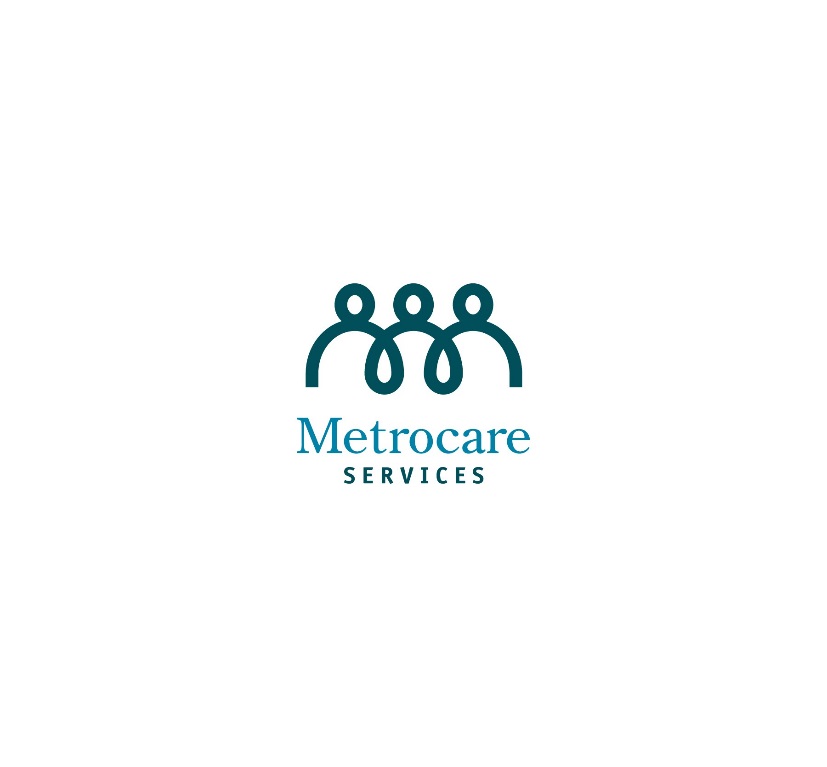 NOTICEA Regular Meeting of the Board of Trustees of Metrocare Services will be held on Thursday, May 28, 2020 at approximately 1:30 p.m., via a zoom conference. To join the zoom meeting please go to https://zoom.us/j/7729589382 and use Meeting ID:  772 958 9382.Prior to the regular session, a Board Training Session will begin at 1:00 pm. A portion of the meeting may be closed for purposes permitted by Chapter 551, Texas Government Code, Sections: 551.071, 551.072, 551.073, 551.074 and 551.076 pertaining to Open Meetings.  Metrocare Services reserves the right to exercise its discretion and convene in closed/executive session as authorized by the Texas Government Code Section 551.071, et seq, on any of the items listed on its agenda, and as a result to take any necessary action in Open Session.  							Terry A. James, Chairman							Metrocare Board of Trustees							Leslie H. Secrest, M.D., Vice Chair							Metrocare Board of Trustees							John W. Burruss, M.D.Chief Executive OfficerBOARD OF TRUSTEESBOARD OF TRUSTEESBOARD OF TRUSTEES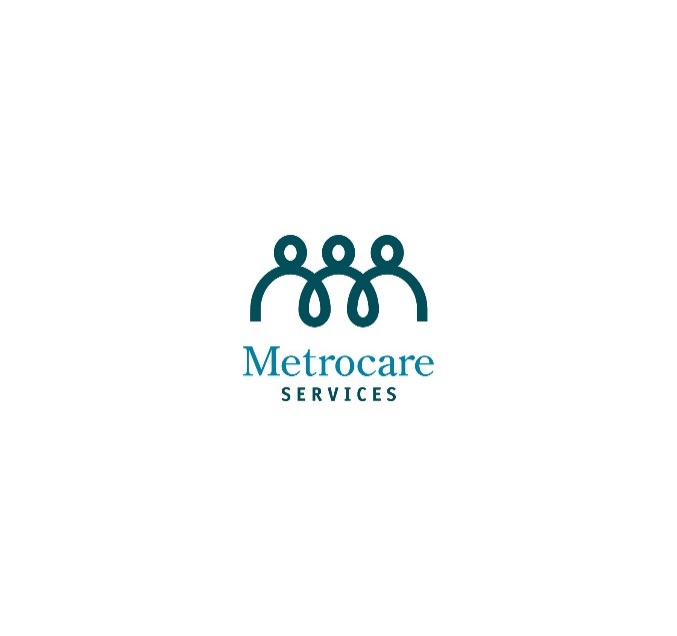 Agenda Thursday, April 23, 2020  BOARD Training - 1:00 PMDeath ReviewLinda Thompson, presenterREGULAR BOARD MEETING - 1:30 pmTo join this Zoom Meeting go to:    https://zoom.us/j/7729589382  Meeting ID:  772 958 9382Terry A. JamesChairmanTerry A. JamesChairmanTerry A. JamesChairmanAgenda Thursday, April 23, 2020  BOARD Training - 1:00 PMDeath ReviewLinda Thompson, presenterREGULAR BOARD MEETING - 1:30 pmTo join this Zoom Meeting go to:    https://zoom.us/j/7729589382  Meeting ID:  772 958 93821345 River Bend Dr.Dallas, Texas 75247(Mustangs Rm.)1345 River Bend Dr.Dallas, Texas 75247(Mustangs Rm.)Leslie Secrest, M.D.Vice ChairmanLeslie Secrest, M.D.Vice ChairmanLeslie Secrest, M.D.Vice ChairmanAgenda Thursday, April 23, 2020  BOARD Training - 1:00 PMDeath ReviewLinda Thompson, presenterREGULAR BOARD MEETING - 1:30 pmTo join this Zoom Meeting go to:    https://zoom.us/j/7729589382  Meeting ID:  772 958 93821345 River Bend Dr.Dallas, Texas 75247(Mustangs Rm.)1345 River Bend Dr.Dallas, Texas 75247(Mustangs Rm.)Dee Salinas GutierrezSecretaryDee Salinas GutierrezSecretaryDee Salinas GutierrezSecretaryAgenda Thursday, April 23, 2020  BOARD Training - 1:00 PMDeath ReviewLinda Thompson, presenterREGULAR BOARD MEETING - 1:30 pmTo join this Zoom Meeting go to:    https://zoom.us/j/7729589382  Meeting ID:  772 958 9382Jill L. MartinezJill L. MartinezJill L. MartinezAgenda Thursday, April 23, 2020  BOARD Training - 1:00 PMDeath ReviewLinda Thompson, presenterREGULAR BOARD MEETING - 1:30 pmTo join this Zoom Meeting go to:    https://zoom.us/j/7729589382  Meeting ID:  772 958 9382Kenneth R. BernsteinKenneth R. BernsteinKenneth R. BernsteinAgenda Thursday, April 23, 2020  BOARD Training - 1:00 PMDeath ReviewLinda Thompson, presenterREGULAR BOARD MEETING - 1:30 pmTo join this Zoom Meeting go to:    https://zoom.us/j/7729589382  Meeting ID:  772 958 9382Peter A. SchultePeter A. SchultePeter A. SchulteAgenda Thursday, April 23, 2020  BOARD Training - 1:00 PMDeath ReviewLinda Thompson, presenterREGULAR BOARD MEETING - 1:30 pmTo join this Zoom Meeting go to:    https://zoom.us/j/7729589382  Meeting ID:  772 958 9382Dave HoganDave HoganDave HoganAgenda Thursday, April 23, 2020  BOARD Training - 1:00 PMDeath ReviewLinda Thompson, presenterREGULAR BOARD MEETING - 1:30 pmTo join this Zoom Meeting go to:    https://zoom.us/j/7729589382  Meeting ID:  772 958 9382Noel O. Santini, M.D.Noel O. Santini, M.D.Noel O. Santini, M.D.Agenda Thursday, April 23, 2020  BOARD Training - 1:00 PMDeath ReviewLinda Thompson, presenterREGULAR BOARD MEETING - 1:30 pmTo join this Zoom Meeting go to:    https://zoom.us/j/7729589382  Meeting ID:  772 958 9382Anthony FarmerAnthony FarmerAnthony FarmerAgenda Thursday, April 23, 2020  BOARD Training - 1:00 PMDeath ReviewLinda Thompson, presenterREGULAR BOARD MEETING - 1:30 pmTo join this Zoom Meeting go to:    https://zoom.us/j/7729589382  Meeting ID:  772 958 9382Agenda Thursday, April 23, 2020  BOARD Training - 1:00 PMDeath ReviewLinda Thompson, presenterREGULAR BOARD MEETING - 1:30 pmTo join this Zoom Meeting go to:    https://zoom.us/j/7729589382  Meeting ID:  772 958 9382Designates items on which the board may take actionDesignates items on which the board may take actionDesignates items on which the board may take actionCall Meeting to Order & Declaration of a Quorum:Citizen Comments:  In light of Dallas County Shelter in place order, citizen comments can be submitted via e-mail at: martha.toscano@metrocareservices.org24 hours prior to the meeting.  Limited to two minutes (only those registered)Call Meeting to Order & Declaration of a Quorum:Citizen Comments:  In light of Dallas County Shelter in place order, citizen comments can be submitted via e-mail at: martha.toscano@metrocareservices.org24 hours prior to the meeting.  Limited to two minutes (only those registered)Call Meeting to Order & Declaration of a Quorum:Citizen Comments:  In light of Dallas County Shelter in place order, citizen comments can be submitted via e-mail at: martha.toscano@metrocareservices.org24 hours prior to the meeting.  Limited to two minutes (only those registered)Mr. JamesChairman Updates:Update on the Ad Hoc CEO Evaluation Committee Chairman Updates:Update on the Ad Hoc CEO Evaluation Committee Chairman Updates:Update on the Ad Hoc CEO Evaluation Committee Dr. SecrestBoard Liaison Reports:Intellectual and Developmental Disability Planning Network Advisory Committee (IDD PNAC):  Board Liaison Reports:Intellectual and Developmental Disability Planning Network Advisory Committee (IDD PNAC):  Board Liaison Reports:Intellectual and Developmental Disability Planning Network Advisory Committee (IDD PNAC):  Ms. ThompsonMental Health Advisory Committee (MHAC): Mental Health Advisory Committee (MHAC): Mental Health Advisory Committee (MHAC): Ms. LaosIDD Planning Network Advisory Committee:IDD Planning Network Advisory Committee:IDD Planning Network Advisory Committee:Consent Agenda Items:  Consent Agenda Items:  Consent Agenda Items:  Mr. JamesAll consent agenda items are considered to be routine by the Board and will be enacted with one motion.  There will be no separate discussion of items unless a Board Member so requests, in which event, the item will be removed from consideration as an item of consent business and considered in its normal sequence with the other action items listed below in which case full discussion of the item September occur as necessary.  All consent agenda items are considered to be routine by the Board and will be enacted with one motion.  There will be no separate discussion of items unless a Board Member so requests, in which event, the item will be removed from consideration as an item of consent business and considered in its normal sequence with the other action items listed below in which case full discussion of the item September occur as necessary.  All consent agenda items are considered to be routine by the Board and will be enacted with one motion.  There will be no separate discussion of items unless a Board Member so requests, in which event, the item will be removed from consideration as an item of consent business and considered in its normal sequence with the other action items listed below in which case full discussion of the item September occur as necessary.  Acceptance of the April 23, 2020 Regular Board Meeting MinutesAcceptance of the April 23, 2020 Regular Board Meeting MinutesAcceptance of the April 23, 2020 Regular Board Meeting MinutesAcceptance of the Quality and Authority Report for April 2020Acceptance of the Quality and Authority Report for April 2020Acceptance of the Quality and Authority Report for April 2020Acceptance of Revision to Board Policy 1.03 on Board of Trustees TrainingAcceptance of Revision to Board Policy 1.13 on Board Meetings, Minutes and ProtocolAcceptance of Revision to Board Policy 1.14 on Administration and General Management of the CenterAcceptance of Revision to Board Policy 1.03 on Board of Trustees TrainingAcceptance of Revision to Board Policy 1.13 on Board Meetings, Minutes and ProtocolAcceptance of Revision to Board Policy 1.14 on Administration and General Management of the CenterAcceptance of Revision to Board Policy 1.03 on Board of Trustees TrainingAcceptance of Revision to Board Policy 1.13 on Board Meetings, Minutes and ProtocolAcceptance of Revision to Board Policy 1.14 on Administration and General Management of the CenterAction agenda items:  Action agenda items:  Action agenda items:  Mr. JamesChief Executive Officer Report:Service Presentation:  Kelli working on this  Chief Executive Officer Report:Service Presentation:  Kelli working on this  Chief Executive Officer Report:Service Presentation:  Kelli working on this  Dr. BurrussConsideration to Accept the Chief Executive Officer’s Report for the FY20 Key Performance Indicator Progress through April 2020The chief executive officer will present an overview of the performance of the center and specific key highlights from the preceding month.Consideration to Accept the Chief Executive Officer’s Report for the FY20 Key Performance Indicator Progress through April 2020The chief executive officer will present an overview of the performance of the center and specific key highlights from the preceding month.Consideration to Accept the Chief Executive Officer’s Report for the FY20 Key Performance Indicator Progress through April 2020The chief executive officer will present an overview of the performance of the center and specific key highlights from the preceding month.Dr. BurrussFinance and Administration ReportsFinance and Administration ReportsFinance and Administration ReportsConsideration to Accept the Financial Report for April 2020 (Unaudited)The chief administrative officer will review the Statement of Net Position, the Statement of Activities and the Statement of Cash Flow for the prior month and discuss plans to address deficiencies relative to plan.Consideration to Accept the Financial Report for April 2020 (Unaudited)The chief administrative officer will review the Statement of Net Position, the Statement of Activities and the Statement of Cash Flow for the prior month and discuss plans to address deficiencies relative to plan.Consideration to Accept the Financial Report for April 2020 (Unaudited)The chief administrative officer will review the Statement of Net Position, the Statement of Activities and the Statement of Cash Flow for the prior month and discuss plans to address deficiencies relative to plan.Mr. BuckleyConsideration of Acceptance of the Human Resources Report for April 2020The Director of Human Resources will present a report on the performance of the department for the prior month and describe plans to address deficiencies therein relative to plan.Consideration of Acceptance of the Human Resources Report for April 2020The Director of Human Resources will present a report on the performance of the department for the prior month and describe plans to address deficiencies therein relative to plan.Consideration of Acceptance of the Human Resources Report for April 2020The Director of Human Resources will present a report on the performance of the department for the prior month and describe plans to address deficiencies therein relative to plan.Ms. GuilfordProvider Services ReportsProvider Services ReportsProvider Services ReportsConsideration of Acceptance of the Clinical Services Division Reports for April 2020The chief medical officer will present a report on the performance of the medical staff services, the clinical outcome measures, and the developmental disabilities provider division of the Center, including management’s plans to address deficiencies therein. Consideration of Acceptance of the Clinical Services Division Reports for April 2020The chief medical officer will present a report on the performance of the medical staff services, the clinical outcome measures, and the developmental disabilities provider division of the Center, including management’s plans to address deficiencies therein. Consideration of Acceptance of the Clinical Services Division Reports for April 2020The chief medical officer will present a report on the performance of the medical staff services, the clinical outcome measures, and the developmental disabilities provider division of the Center, including management’s plans to address deficiencies therein. Dr. HunterConsideration of Acceptance of the Mental Health Division Reports for April 2020The chief clinical officer will present the performance of the mental health division of the Center, including its financial performance, as well as management’s plans to address deficiencies therein.  Consideration of Acceptance of the Mental Health Division Reports for April 2020The chief clinical officer will present the performance of the mental health division of the Center, including its financial performance, as well as management’s plans to address deficiencies therein.  Consideration of Acceptance of the Mental Health Division Reports for April 2020The chief clinical officer will present the performance of the mental health division of the Center, including its financial performance, as well as management’s plans to address deficiencies therein.  Ms. LaosStrategic Action ReportsStrategic Action ReportsStrategic Action ReportsConsideration of Acceptance of the Strategic Initiative Reports for April 2020The Chief Strategy Officer will present a report of the performance of the department with regard to development, community education, and oversight of grant funding, and also present management’s plan to address deficiencies therein.    Consideration of Acceptance of the Strategic Initiative Reports for April 2020The Chief Strategy Officer will present a report of the performance of the department with regard to development, community education, and oversight of grant funding, and also present management’s plan to address deficiencies therein.    Consideration of Acceptance of the Strategic Initiative Reports for April 2020The Chief Strategy Officer will present a report of the performance of the department with regard to development, community education, and oversight of grant funding, and also present management’s plan to address deficiencies therein.    Ms. RingerAdjournment:Adjournment:Adjournment:Mr. James